Solving Systems of Quadratic EquationsSolve each system below using the following steps:Solve each system and verify your solution(s) using the graph.EXAMPLESet the two equations equal to each otherMove everything from the right to the left side of the equation so that it will be equal to zeroUse the quadratic formula (or completing the square, or factoring) to solve for x.Pick one of the original equations and plug in the x-values to determine the y-values.Pick one of the original equations and plug in the x-values to determine the y-values. for  for Check your point(s) against the graph.  If your solution point(s) and the intersection point(s) are the same, then your solution is correct.The solutions to the system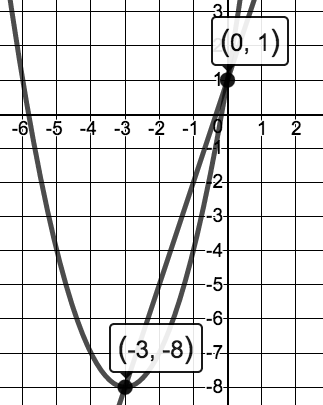 are The solutions to the systemare 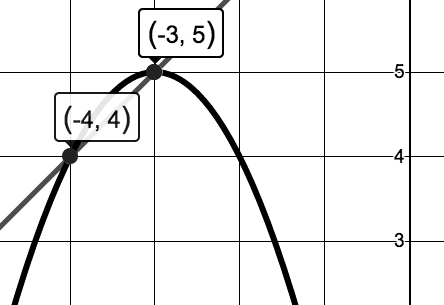 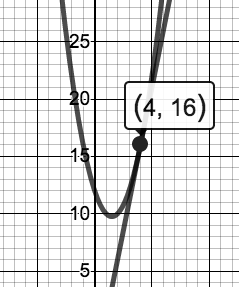 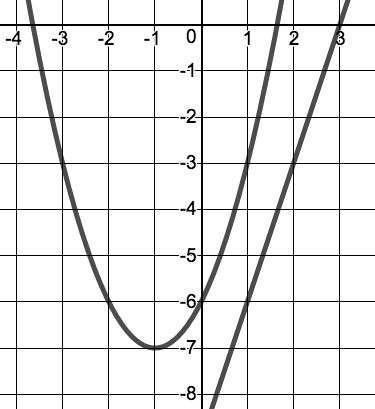 The graphs never cross!So there will be no real solutions.  Stop working when you get the square root of a negative number.  That proves that there are no real solutions.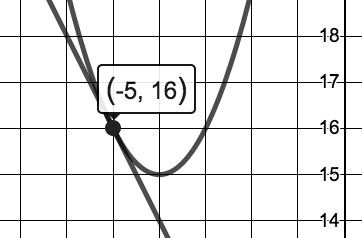 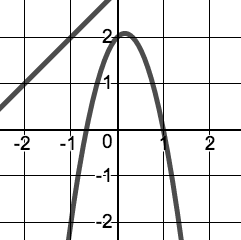 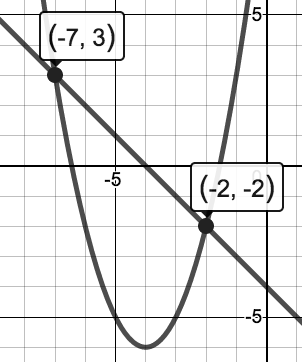 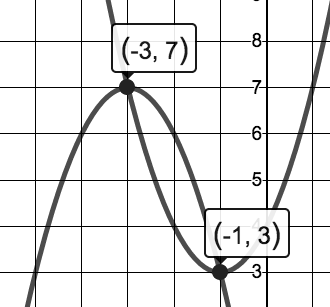 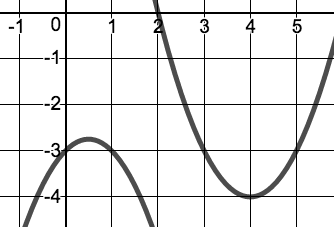 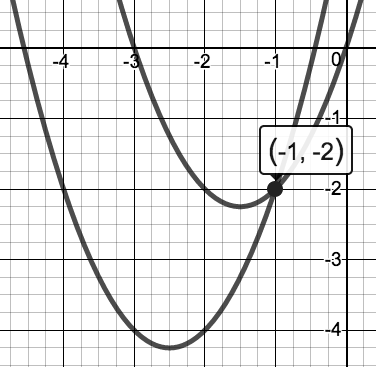 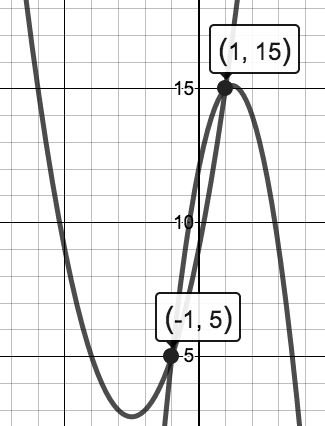 